§2273.  Board of Occupational Therapy Practice; establishment; compensation1.  Establishment and membership.  There is established within the department, in accordance with Title 5, section 12004‑A, subsection 26, a Board of Occupational Therapy Practice. The board consists of 5 members appointed by the Governor.  Appointments of members must comply with Title 10, section 8009.  The persons appointed to the board, other than the public member, must have been engaged in rendering occupational therapy services to the public, teaching or research in occupational therapy for at least 2 years immediately preceding their appointments. At least 3 board members must be occupational therapists. The 4th member must be either an occupational therapist or an occupational therapy assistant, if available. The remaining member must be a public member as defined in Title 5, section 12004‑A.  A member of the board may be removed from office for cause by the Governor.[PL 2007, c. 402, Pt. L, §1 (AMD).]2.  Terms of appointment. [PL 2007, c. 402, Pt. L, §1 (RP).]3.  Meetings; chair.  The board shall meet at least once a year to conduct its business and to elect a chair.  Additional meetings must be held as necessary and may be convened at the call of the chair or a majority of the members of the board.[PL 2013, c. 246, Pt. B, §8 (AMD).]4.  Compensation. [PL 1995, c. 397, §43 (RP).]SECTION HISTORYPL 1983, c. 746, §2 (NEW). PL 1983, c. 862, §§76,77 (AMD). PL 1989, c. 503, §B134 (AMD). PL 1993, c. 600, §A139 (AMD). PL 1995, c. 397, §43 (AMD). PL 2007, c. 402, Pt. L, §1 (AMD). PL 2013, c. 246, Pt. B, §8 (AMD). The State of Maine claims a copyright in its codified statutes. If you intend to republish this material, we require that you include the following disclaimer in your publication:All copyrights and other rights to statutory text are reserved by the State of Maine. The text included in this publication reflects changes made through the First Regular and Frist Special Session of the 131st Maine Legislature and is current through November 1, 2023
                    . The text is subject to change without notice. It is a version that has not been officially certified by the Secretary of State. Refer to the Maine Revised Statutes Annotated and supplements for certified text.
                The Office of the Revisor of Statutes also requests that you send us one copy of any statutory publication you may produce. Our goal is not to restrict publishing activity, but to keep track of who is publishing what, to identify any needless duplication and to preserve the State's copyright rights.PLEASE NOTE: The Revisor's Office cannot perform research for or provide legal advice or interpretation of Maine law to the public. If you need legal assistance, please contact a qualified attorney.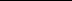 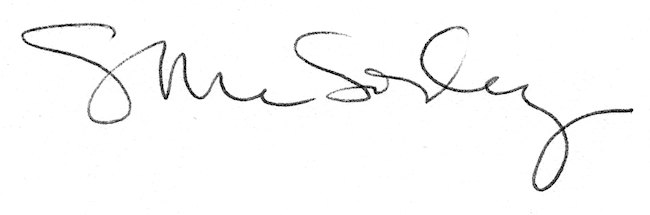 